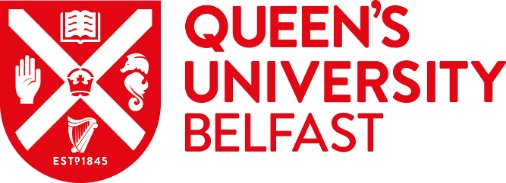 Senior Academy 2017-18Teacher ReferenceStudent (Initials only):  	_________________________________________School:     ____________________________________________________________________________Please confirm which eligibility criteria the above applicant meets and comment on their academic suitability for the Queen’s Senior Academy Programme, providing predicted grades if available.Please return this reference form to Ruthanna Sheeran, Senior Academy team using either of these email addresses:  SAcademy@qub.ac.uk or Ruth.Sheeran@qub.ac.uk or post it to Widening Participation Unit, Student Guidance Centre, Queen’s University Belfast, BT7 1NN.  Signature:   	 Position: Print Name:   	  Date:               	